www.peremeny.ru-портал вечного возвращения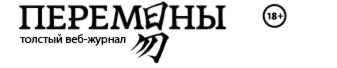 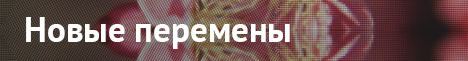 